1) A remplir par le responsable de l’envoi de la marchandise (entreprise)2) Si applicable3) Si nécessaire, l’expéditeur peut ajouter des tableaux additionnels en annexe qui doivent être approuvés et signés par l’autorité compétente.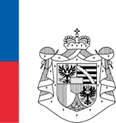 LiechtensteinCertificat pour l’exportation de denrées alimentairesPartie I1): Renseignements concernant le lot expédiéI.1. Expéditeur
Nom:      Adresse:I.1. Expéditeur
Nom:      Adresse:I.2. Numéro de référence du certificat*:I.2. Numéro de référence du certificat*:I.2. Numéro de référence du certificat*:I.2. Numéro de référence du certificat*:Partie I1): Renseignements concernant le lot expédiéI.1. Expéditeur
Nom:      Adresse:I.1. Expéditeur
Nom:      Adresse:I.3. a. Autorité centrale compétente:Office fédéral de la sécurité alimentaire et des affaires vétérinaires (OSAV)I.3. a. Autorité centrale compétente:Office fédéral de la sécurité alimentaire et des affaires vétérinaires (OSAV)I.3. a. Autorité centrale compétente:Office fédéral de la sécurité alimentaire et des affaires vétérinaires (OSAV)I.3. a. Autorité centrale compétente:Office fédéral de la sécurité alimentaire et des affaires vétérinaires (OSAV)Partie I1): Renseignements concernant le lot expédiéI.1. Expéditeur
Nom:      Adresse:I.1. Expéditeur
Nom:      Adresse:I.3. b. Autorité compétente:Office alimentaire et vétérinaire OAVI.3. b. Autorité compétente:Office alimentaire et vétérinaire OAVI.3. b. Autorité compétente:Office alimentaire et vétérinaire OAVI.3. b. Autorité compétente:Office alimentaire et vétérinaire OAVPartie I1): Renseignements concernant le lot expédiéI.4. Destinataire
Nom:      Adresse:      I.4. Destinataire
Nom:      Adresse:      I.4. Destinataire
Nom:      Adresse:      I.4. Destinataire
Nom:      Adresse:      I.4. Destinataire
Nom:      Adresse:      I.4. Destinataire
Nom:      Adresse:      Partie I1): Renseignements concernant le lot expédiéI.5. Pays d’origine: Liechtenstein
Code ISO: LII.5. Pays d’origine: Liechtenstein
Code ISO: LII.6. Pays de destination:      
Code ISO:      I.6. Pays de destination:      
Code ISO:      I.6. Pays de destination:      
Code ISO:      I.6. Pays de destination:      
Code ISO:      Partie I1): Renseignements concernant le lot expédiéI.7. Lieu d’origine: 
Nom:      Adresse:      Numéro d’autorisation de l’établissement2):I.7. Lieu d’origine: 
Nom:      Adresse:      Numéro d’autorisation de l’établissement2):I.8. Lieu de chargement:I.8. Lieu de chargement:I.8. Lieu de chargement:I.8. Lieu de chargement:Partie I1): Renseignements concernant le lot expédiéI.7. Lieu d’origine: 
Nom:      Adresse:      Numéro d’autorisation de l’établissement2):I.7. Lieu d’origine: 
Nom:      Adresse:      Numéro d’autorisation de l’établissement2):I.9. Point d’entrée déclaré2):I.9. Point d’entrée déclaré2):I.9. Point d’entrée déclaré2):I.9. Point d’entrée déclaré2):Partie I1): Renseignements concernant le lot expédiéI.10. Moyens de transport:Avion 	Navire 	Wagon Véhicule routier 	Autres 		I.10. Moyens de transport:Avion 	Navire 	Wagon Véhicule routier 	Autres 		I.11. Température du produit : Ambiante  	Réfrigérée 	Congelée  I.11. Température du produit : Ambiante  	Réfrigérée 	Congelée  I.11. Température du produit : Ambiante  	Réfrigérée 	Congelée  I.11. Température du produit : Ambiante  	Réfrigérée 	Congelée  Partie I1): Renseignements concernant le lot expédiéIdentification2):Identification2):I.12. Identification des conteneurs / numéro des scellés 2):I.12. Identification des conteneurs / numéro des scellés 2):I.12. Identification des conteneurs / numéro des scellés 2):I.12. Identification des conteneurs / numéro des scellés 2):Partie I1): Renseignements concernant le lot expédiéI.13. Marchandises certifiées à des fins de: Consommation humaine  	Transformation  	Usage technique 	Autres I.13. Marchandises certifiées à des fins de: Consommation humaine  	Transformation  	Usage technique 	Autres I.13. Marchandises certifiées à des fins de: Consommation humaine  	Transformation  	Usage technique 	Autres I.13. Marchandises certifiées à des fins de: Consommation humaine  	Transformation  	Usage technique 	Autres I.14. Nombre total de colis:      I.14. Nombre total de colis:      Partie I1): Renseignements concernant le lot expédiéI.15. Identification des marchandises3) :I.15. Identification des marchandises3) :I.15. Identification des marchandises3) :I.15. Identification des marchandises3) :I.15. Identification des marchandises3) :I.15. Identification des marchandises3) :Partie I1): Renseignements concernant le lot expédiéDescription du produit :Code marchandise (Code HS)2): Masse nette (Kg)Nombre de colis :Type d’emballage :Type d’emballage :Numéro de lot :Partie I1): Renseignements concernant le lot expédiéPartie I1): Renseignements concernant le lot expédiéPartie I1): Renseignements concernant le lot expédiéPartie I1): Renseignements concernant le lot expédiéPartie I1): Renseignements concernant le lot expédiéPartie I1): Renseignements concernant le lot expédiéPartie I1): Renseignements concernant le lot expédiéPartie I1): Renseignements concernant le lot expédiéPartie I1): Renseignements concernant le lot expédiéPartie I1): Renseignements concernant le lot expédiéPartie I1): Renseignements concernant le lot expédiéPartie I1): Renseignements concernant le lot expédiéI.16 Annexe(s) :      I.16 Annexe(s) :      I.16 Annexe(s) :      I.16 Annexe(s) :      I.16 Annexe(s) :      I.16 Annexe(s) :      LiechtensteinDenrées alimentairesII. Informations sanitairesI.2. Numéro de référence du certificat*:Partie II: Informations sanitairesL’agent/e certificateur / certificatrice soussigné/e atteste que:L’entreprise produisant les produits ci-dessus dispose d’un système de gestion de la sécurité alimentaire basé sur les principes de l’HACCP et elle est régulièrement contrôlée par les autorités d’exécution compétentes.Tous les produits ainsi que leurs ingrédients doivent être produits conformément aux exigences légales de Liechtenstein/de la Suisse.Les produits ne doivent pas contenir de substances dont la nature ou la quantité pourrait être, en l'état actuel des connaissances, dangereuse pour la santé humaine.L’agent/e certificateur / certificatrice soussigné/e atteste que:L’entreprise produisant les produits ci-dessus dispose d’un système de gestion de la sécurité alimentaire basé sur les principes de l’HACCP et elle est régulièrement contrôlée par les autorités d’exécution compétentes.Tous les produits ainsi que leurs ingrédients doivent être produits conformément aux exigences légales de Liechtenstein/de la Suisse.Les produits ne doivent pas contenir de substances dont la nature ou la quantité pourrait être, en l'état actuel des connaissances, dangereuse pour la santé humaine.III. SignaturePartie III: SignatureL’agent/e certificateur / certificatrice :Nom, prénom et adresse:	Fonction officielle:Office alimentaire et vétérinaire OAVPostplatz 2, 9494 SchaanLiechtensteinDate:	Cachet officiel et signature: L’agent/e certificateur / certificatrice :Nom, prénom et adresse:	Fonction officielle:Office alimentaire et vétérinaire OAVPostplatz 2, 9494 SchaanLiechtensteinDate:	Cachet officiel et signature: 